                     																										NO. 21JOURNALOF THESENATEOF THESTATE OF SOUTH CAROLINAREGULAR SESSION BEGINNING TUESDAY, JANUARY 14, 2020_________TUESDAY, FEBRUARY 18, 2020Tuesday, February 18, 2020(Statewide Session)Indicates Matter StrickenIndicates New Matter	The Senate assembled at 11:00 A.M., the hour to which it stood adjourned, and was called to order by the ACTING PRESIDENT, Senator McLEOD.   (This is a Statewide Session day established under the provisions of Senate Rule 1B.  Members not having scheduled committee or subcommittee meetings may be in their home districts without effect on their session attendance record.)CO-SPONSORS ADDED	The following co-sponsors were added to the respective Bills:S. 879			Sen. M.B. MatthewsS. 1024		Sen. ScottS. 1071		Sen. SennADJOURNMENT	At 11:04 A.M., on motion of Senator SETZLER, the Senate adjourned to meet tomorrow at 12:00 Noon.* * *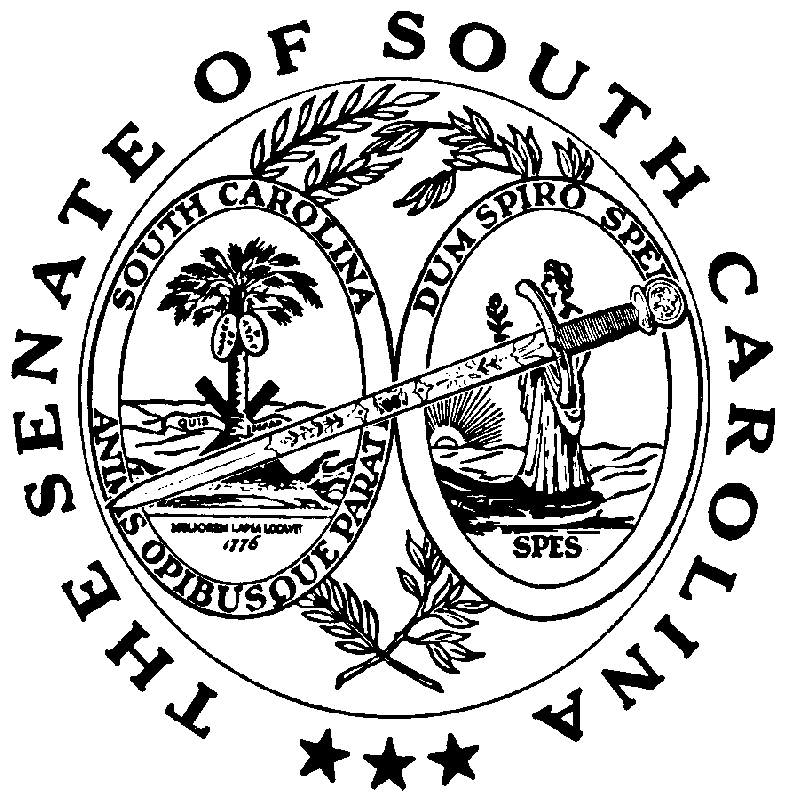 